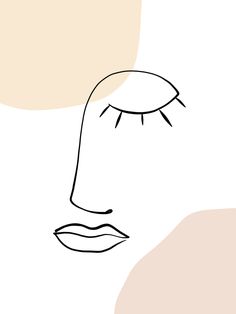 Dopuni stihove pjesme usporedbama (potrudi se da budu originalne, drugačije, lijepe)Tek na kraju napiši naslovOboji crtežeI tvoj je dar gotov!_________________Pogled moje majke je______________________________________________Dodir moje majke__________________________________________________Njezin je zagrljaj __________________________________________________A riječ  _________________________________________________________Najviše volim osmijeh_________________________________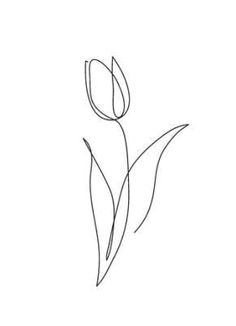 